Lampiran 26DOKUMENTASI HASIL KEGIATANMerumuskan Masalah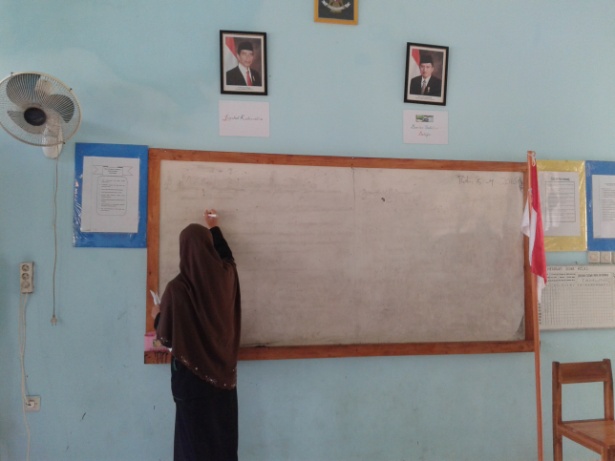 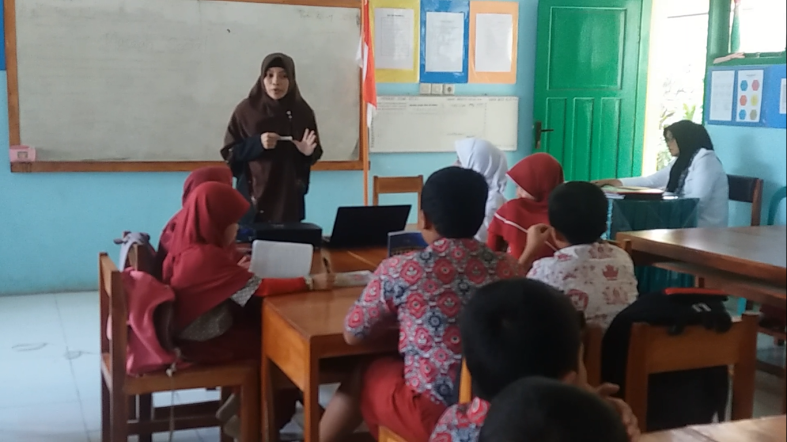 Peneliti menjelaskan materi pelajaran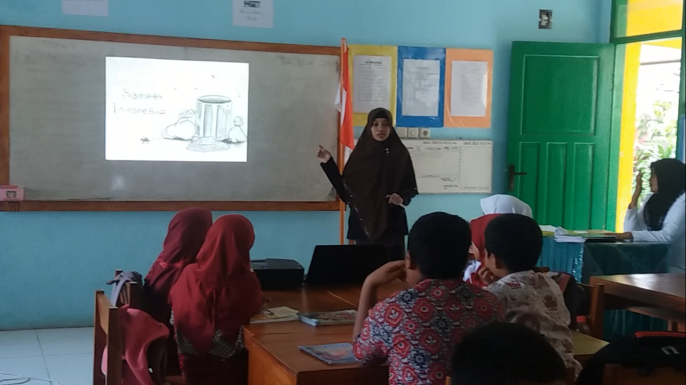 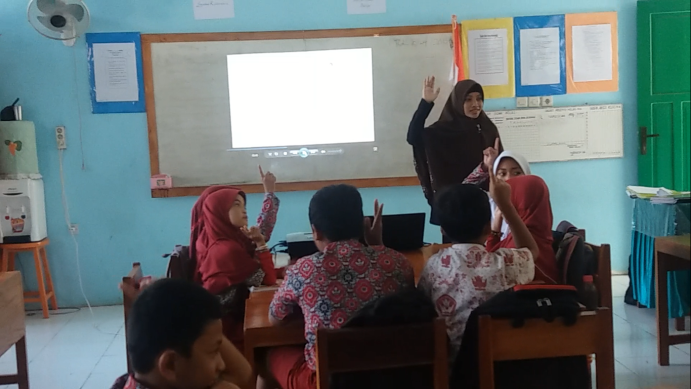   Peneliti menampilkan video yang berkaitan 	      Siswa melakukan tanya jawab  dengan materi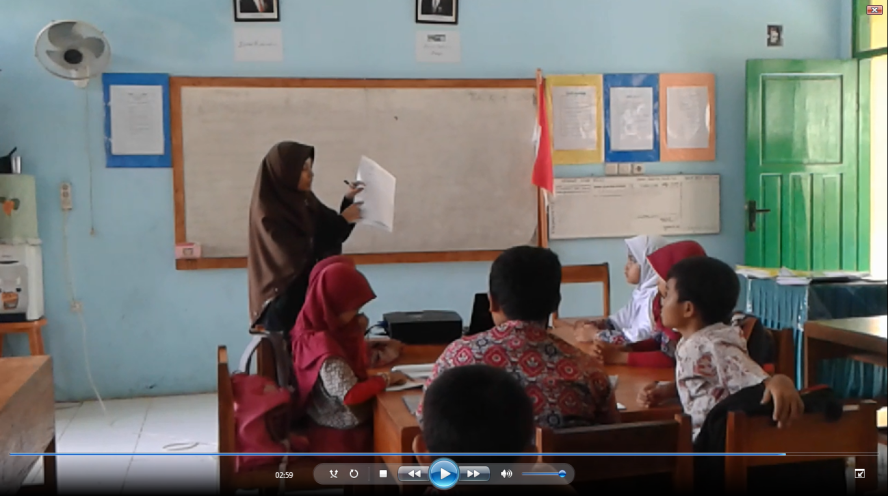 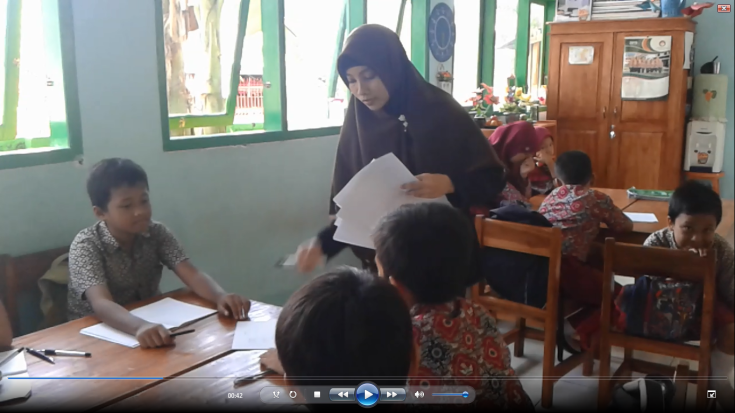 Peneliti membagikan LKK kepada setiap 	    Peneliti menyampaikan masalahkelompok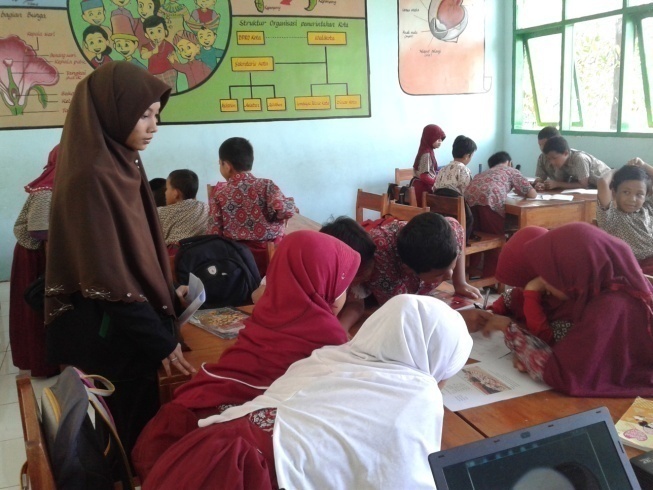 Para Siswa sedang berdiskusi membuat rumusan masalahMendiagnosis Masalah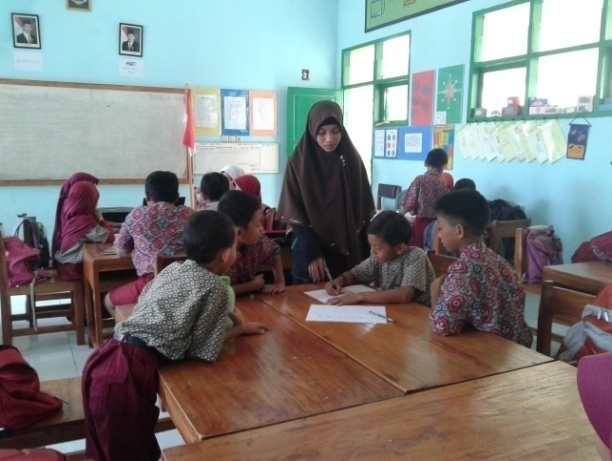 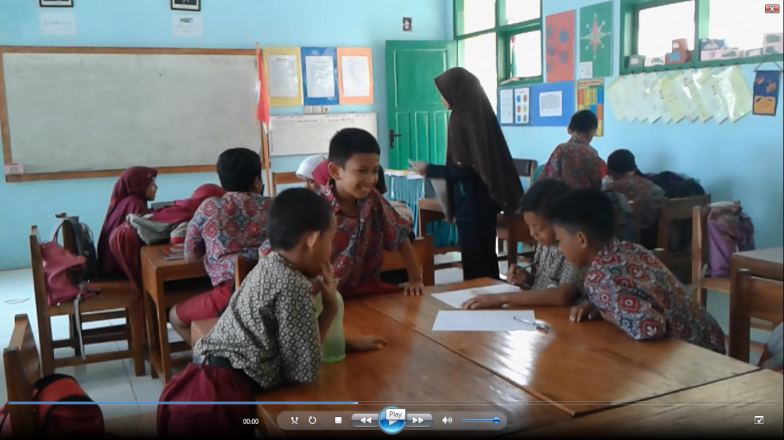 Siswa mencari penyebab dari masalah 			   Peneliti membantu siswa dalam mencari   penyebab masalahMerumuskan Alternatif Strategi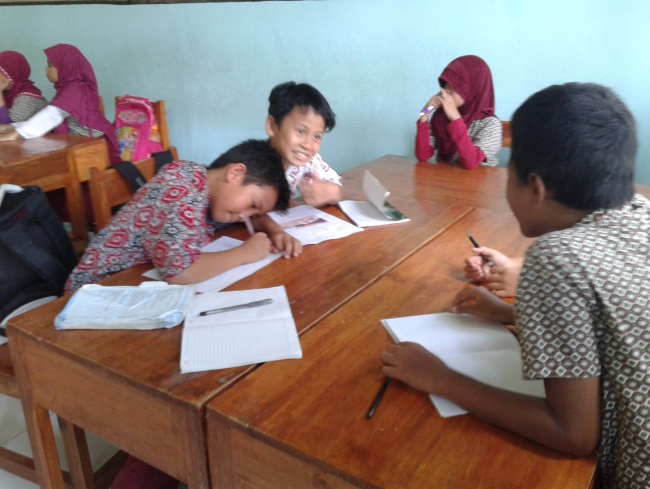 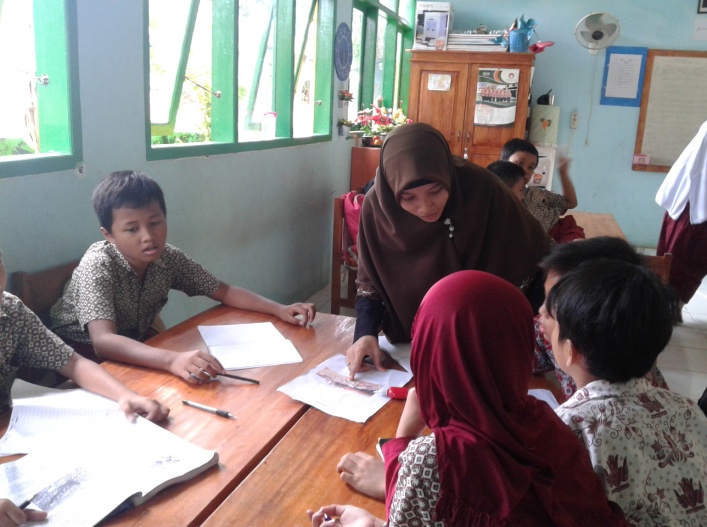 Siswa berdiskusi dalam merumuskan  		Peneliti membantu siswa dalam merumuskan alternatif strategi 				alternatif strategiMenentukan dan Menerapkan Strategi Pilihan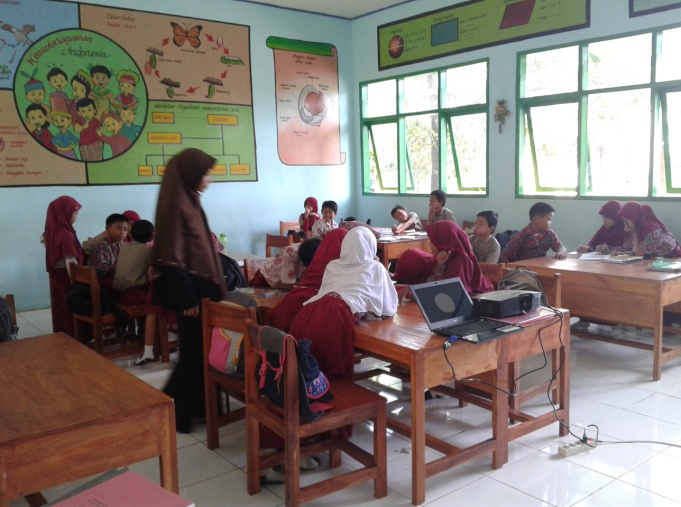 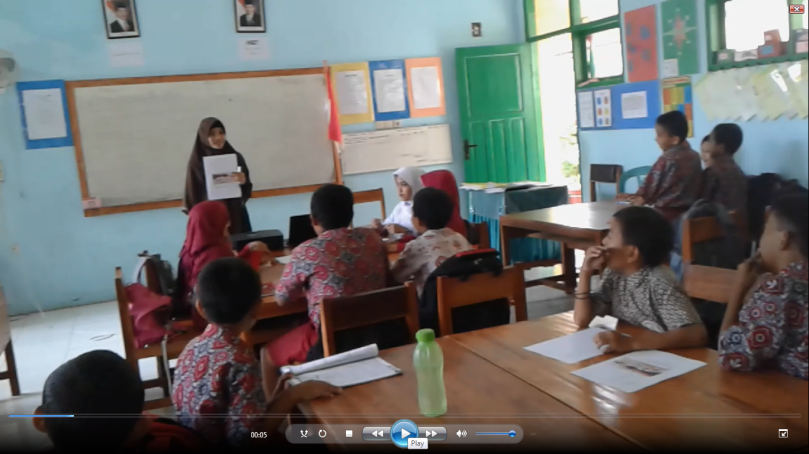 Penelti mengarahkan siswa untuk menentukan pilihan cara mengatasi masalah			     Siswa berdiskusi dalam menetukan strategi     pilihan penyelesaian masalah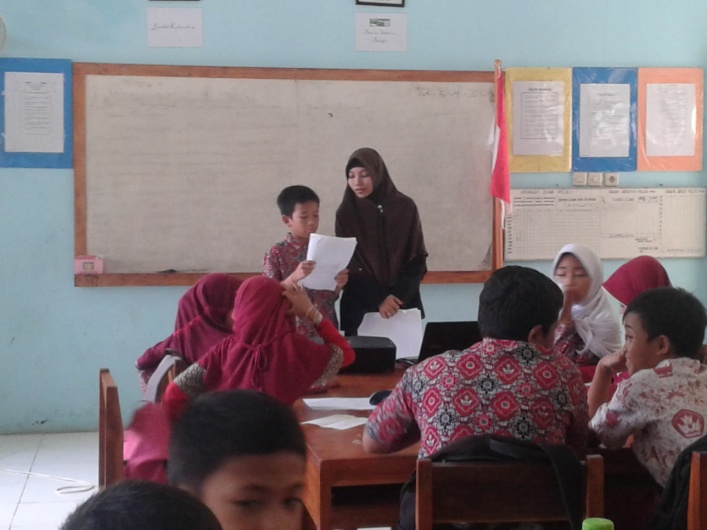 Siswa membacakan hasil diskusi kelompoknyaMelakukan Evaluasi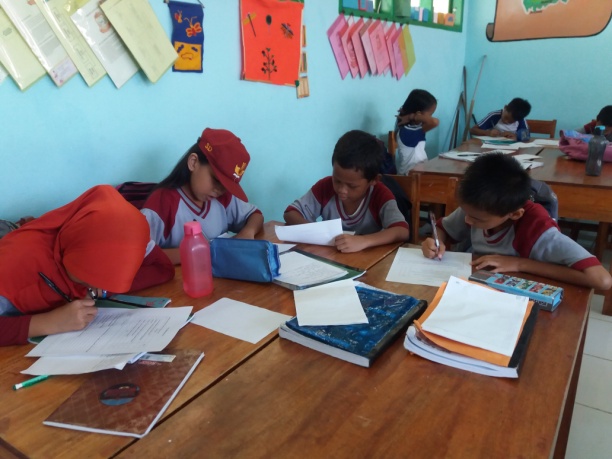 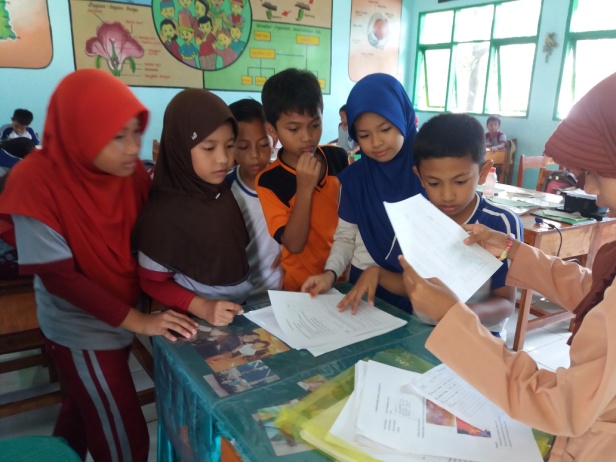 Siswa mengerjakan evaluasi		      Siswa mengumpulkan hasil evaluasi